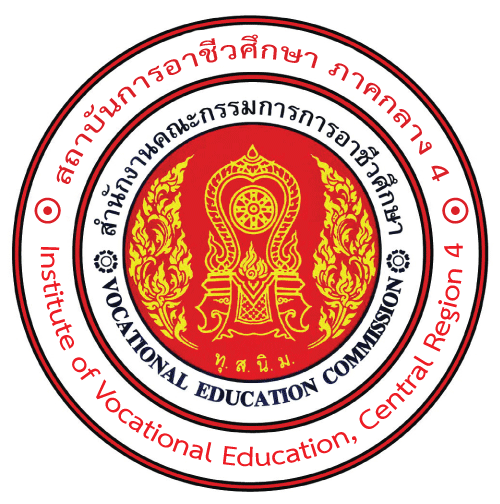 สถาบันการอาชีวศึกษาภาคกลาง 4INSTITUTE OF VOCATIONAL EDUCATION, CENTRAL REGION 4 แบบคำร้องขอผ่อนผันการชำระเงิน								      วันที่…………………………………………………… เรื่อง   ขอผ่อนผันการชำระเงินเรียน   ………………………………………………………………….		ข้าพเจ้า (นาย/นาง/นางสาว).................................................................................................................. รหัสประจำตัวนักศึกษา…………………………………………………………สาขาวิชา............................................................ชั้นปีที่.............วิทยาลัย........................................................................อยู่บ้านเลขที่........................หมู่.................. ซอย...........................ถนน.......................................................ตำบล/แขวง............................................................อำเภอ/เขต......................................จังหวัด…………………………................... รหัสไปรษณีย์.....................................โทรศัพท์.........................................E-mail…………………………………………………………………………………………………. 	มีความประสงค์ขอผ่อนผันการชำระเงินบำรุงการศึกษาและค่าธรรมเนียมการศึกษา ภาคเรียนที่............../.............. จำนวนเงิน...........................บาท ชำระ.......................บาท พร้อมทั้งค่าปรับในการลงทะเบียนล่าช้ากว่ากำหนด จำนวน........................บาท (วันละ..........................บาท) รวมเป็นเงิน.........................บาท ค้างจ่าย.........................บาท เนื่องจาก (ระบุเหตุผลที่ล่าช้า)............................................................................................................................................................        ................................................................................................................................................................................	และจะชำระเงินดังกล่าวให้แก่วิทยาลัย ภายในวันที่.................เดือน........................................พ.ศ......................... 	(ก่อนวันสอบกลางภาคเรียนที่ขอผ่อนผัน)							ลงชื่อ....................................................... 							     (........................................................) 									นักศึกษา                                                                   วันที่............เดือน.................................พ.ศ................3. ความเห็นผู้อำนวยการวิทยาลัย     อนุญาต ให้ชำระภายในวันที่.........../............../............     ไม่อนุญาต           ลงชื่อ.....................................................                 (......................................................)                  ................/...................../..............  4. งานการเงินวิทยาลัย    ชำระเงินค่า...........................................................    เล่มที่/เลขที่ใบเสร็จรับเงิน...................................           ลงชื่อ.....................................................                 (......................................................)                  ................/...................../.............. 